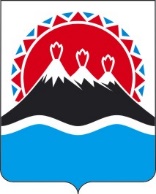 П О С Т А Н О В Л Е Н И ЕГУБЕРНАТОРА КАМЧАТСКОГО КРАЯг. Петропавловск-КамчатскийВ соответствии с постановлением Губернатора Камчатского края от 02.12.2021 № 161 «Об изменении структуры исполнительных органов государственной власти Камчатского края»ПОСТАНОВЛЯЮ:1. Внести в постановление Губернатора Камчатского края от 02.10.2015               № 87 «Об образовании Комиссии по координации работы по противодействию коррупции в Камчатском крае» следующие изменения:1) преамбулу изложить в следующей редакции: «В соответствии с Указом Президента Российской Федерации от 15.07.2015 № 364 «О мерах по совершенствованию организации деятельности в области противодействия коррупции»ПОСТАНОВЛЯЮ:»;2) постановляющую часть изложить в следующей редакции:«1. Образовать Комиссию по координации работы по противодействию коррупции в Камчатском крае.2. Утвердить Положение о Комиссии по координации работы по противодействию коррупции в Камчатском крае согласно приложению 1 к настоящему постановлению.3. Утвердить Положение о порядке рассмотрения Комиссией по координации работы по противодействию коррупции в Камчатском крае вопросов, касающихся соблюдения требований к должностному поведению лиц, замещающих отдельные государственные должности Камчатского края, и урегулирования конфликта интересов, согласно приложению 2 к настоящему постановлению.4. Признать утратившим силу постановление Губернатора Камчатского края от 22.03.2021 № 45 «О внесении изменений в приложение 2 к постановлению Губернатора Камчатского края от 02.10.2015 № 87 «Об образовании Комиссии по координации работы по противодействию коррупции в Камчатском крае».5. Настоящее постановление вступает в силу через 10 дней после дня его официального опубликования.»;3) приложение 1 изложить в редакции согласно приложению 1 к настоящему постановлению;4) приложение 2 изложить в редакции согласно приложению 2 к настоящему постановлению. 2. Настоящее постановление вступает в силу через 10 дней после дня его официального опубликования.Приложение 1 к постановлениюГубернатора Камчатского краяот [Дата регистрац ] № [Номер документа]«Приложение 1к постановлению ГубернатораКамчатского краяот 02.10.2015 № 87ПОЛОЖЕНИЕ О КОМИССИИ ПО КООРДИНАЦИИ РАБОТЫПО ПРОТИВОДЕЙСТВИЮ КОРРУПЦИИ В КАМЧАТСКОМ КРАЕ1. Общие положения1. Комиссия по координации работы по противодействию коррупции в Камчатском крае (далее - Комиссия) является постоянно действующим координационным органом при Губернаторе Камчатского края.2. Комиссия в своей деятельности руководствуется Конституцией Российской Федерации, федеральными конституционными законами, федеральными законами, указами и распоряжениями Президента Российской Федерации, постановлениями и распоряжениями Правительства Российской Федерации, иными нормативными правовыми актами Российской Федерации, Уставом и законами Камчатского края, постановлениями и распоряжениями Губернатора Камчатского края, Правительства Камчатского края, а также настоящим Положением.3. Комиссия осуществляет свою деятельность во взаимодействии с Управлением Президента Российской Федерации по вопросам противодействия коррупции.4. Комиссия выполняет функции, возложенные на комиссию по соблюдению требований к должностному поведению и урегулированию конфликта интересов в отношении лиц, замещающих государственные должности Камчатского края, предусмотренные Реестром государственных должностей Камчатского края, утвержденным Законом Камчатского края от 27.02.2013 № 203 «О государственных должностях Камчатского края», за исключением государственных должностей Камчатского края в Законодательном Собрании Камчатского края, мировых судей в Камчатском крае (далее - государственные должности Камчатского края), и рассматривает вопросы в соответствии с приложением 2 к настоящему Постановлению.2. Основные задачи Комиссии5. Основными задачами комиссии являются:1) обеспечение исполнения решений Совета при Президенте Российской Федерации по противодействию коррупции и его президиума;2) подготовка предложений о реализации государственной политики в области противодействия коррупции Губернатору Камчатского края;3) обеспечение координации деятельности Правительства Камчатского края, исполнительных органов государственной власти Камчатского края, государственных учреждений Камчатского края, органов местного самоуправления муниципальных образований в Камчатском крае по реализации государственной политики в области противодействия коррупции;4) обеспечение согласованных действий исполнительных органов государственной власти Камчатского края и органов местного самоуправления муниципальных образований в Камчатском крае, а также их взаимодействия с территориальными органами федеральных органов исполнительной власти по Камчатскому краю при реализации мер по противодействию коррупции в Камчатском крае;5) обеспечение взаимодействия исполнительных органов государственной власти Камчатского края и органов местного самоуправления муниципальных образований в Камчатском крае с гражданами, институтами гражданского общества, средствами массовой информации, научными и образовательными организациями по вопросам противодействия коррупции в Камчатском крае;6) информирование общественности о проводимой исполнительными органами государственной власти Камчатского края и органами местного самоуправления муниципальных образований в Камчатском крае работе по противодействию коррупции.3. Полномочия Комиссии6. Комиссия в целях выполнения возложенных на нее задач осуществляет следующие полномочия:1) подготавливает предложения по совершенствованию законодательства о противодействии коррупции Губернатору Камчатского края;2) разрабатывает меры по противодействию коррупции, а также по устранению причин и условий, порождающих коррупцию;3) разрабатывает рекомендации по организации антикоррупционного просвещения граждан в целях формирования нетерпимого отношения к коррупции и антикоррупционных стандартов поведения;4) организует:а) подготовку проектов нормативных правовых актов Камчатского края по вопросам противодействия коррупции;б) разработку региональной антикоррупционной программы и разработку антикоррупционных программ органов исполнительной власти Камчатского края (планов мероприятий по противодействию коррупции), а также контроль их реализации, в том числе путем мониторинга эффективности реализации мер по противодействию коррупции, предусмотренных этими программами;5) рассматривает вопросы, касающиеся соблюдения лицами, замещающими государственные должности Камчатского края, запретов, ограничений и требований, установленных в целях противодействия коррупции;6) принимает меры по выявлению (в том числе на основании обращений граждан, сведений, распространяемых средствами массовой информации, протестов, представлений, предписаний федеральных государственных органов) причин и условий, порождающих коррупцию, создающих административные барьеры;7) оказывает содействие развитию общественного контроля за реализацией региональной антикоррупционной программы, антикоррупционных программ органов исполнительной власти Камчатского края (планов мероприятий по противодействию коррупции);8) осуществляет подготовку ежегодного доклада о деятельности в области противодействия коррупции, обеспечивает его размещение на официальном сайте Правительства Камчатского края в информационно-телекоммуникационной сети «Интернет», опубликование в средствах массовой информации и направление в федеральные государственные органы (по их запросам).4. Порядок формирования Комиссии7. Персональный состав Комиссии утверждается распоряжением Губернатора Камчатского края.8. Комиссия формируется в составе председателя Комиссии, его заместителей, секретаря и членов Комиссии.9. Председателем Комиссии по должности является Губернатор Камчатского края или лицо, временно исполняющее его обязанности.10. В состав Комиссии могут входить руководители органов исполнительной власти Камчатского края, органов местного самоуправления, представители аппарата полномочного представителя Президента Российской Федерации в Дальневосточном федеральном округе, руководители территориальных органов федеральных государственных органов, руководитель общественной палаты Камчатского края, представители научных и образовательных организаций, а также представители общественных организаций, уставными задачами которых является участие в противодействии коррупции.11. Передача полномочий члена Комиссии другому лицу не допускается.12. Участие в работе Комиссии осуществляется на общественных началах.13. На заседания Комиссии могут быть приглашены представители федеральных государственных органов, государственных органов Камчатского края, органов местного самоуправления, организаций и средств массовой информации.14. По решению председателя Комиссии для анализа, изучения и подготовки экспертного заключения по рассматриваемым Комиссией вопросам к ее работе могут привлекаться на временной или постоянной основе эксперты.5. Организация деятельности Комиссии и порядок ее работы15. Заседания Комиссии проводит председатель комиссии или, по его поручению, заместитель председателя комиссии.16. Работа Комиссии осуществляется на плановой основе и в соответствии с регламентом, утверждаемым Комиссией. План работы Комиссии формируется на основе предложений членов Комиссии, иных заинтересованных лиц.17. Заседания Комиссии проводятся, как правило, один раз в квартал в соответствии с ежегодно утверждаемым председателем Комиссии планом работы.В случае необходимости, по инициативе председателя Комиссии, заместителя председателя Комиссии, а также члена Комиссии (по согласованию с председателем Комиссии или его заместителем и по представлению секретаря Комиссии), могут проводиться внеочередные заседания Комиссии.18. Заседания Комиссии проводятся открыто (разрешается присутствие лиц, не являющихся членами Комиссии). В целях обеспечения конфиденциальности при рассмотрении соответствующих вопросов председателем Комиссии или, в его отсутствие, заместителем председателя Комиссии может быть принято решение о проведении закрытого заседания Комиссии (присутствуют только члены Комиссии и приглашенные на заседание лица).19. Заседание Комиссии считается правомочным, если на нем присутствуют не менее половины членов Комиссии.20. Решения Комиссии принимаются простым большинством голосов путем открытого голосования присутствующих на заседании членов. При равенстве голосов членов Комиссии голос председательствующего на заседании является решающим.21. Решения Комиссии оформляются протоколом, который подписывает председательствующий на заседании.22. Для реализации решений Комиссии могут издаваться постановления или распоряжения Губернатора Камчатского края, а также даваться поручения Губернатора Камчатского края.23. По решению Комиссии из числа членов Комиссии или уполномоченных ими представителей, а также из числа представителей исполнительных органов государственной власти Камчатского края, органов местного самоуправления муниципальных образований в Камчатском крае, представителей общественных организаций и экспертов могут создаваться рабочие группы по отдельным вопросам.24. Председатель Комиссии:1) осуществляет общее руководство деятельностью Комиссии;2) утверждает план работы Комиссии (ежегодный план);3) утверждает повестку дня очередного заседания Комиссии;4) дает поручения в рамках своих полномочий членам Комиссии;5) представляет Комиссию в отношениях с федеральными государственными органами, государственными органами Камчатского края, организациями и гражданами по вопросам, относящимся к компетенции комиссии.25. Обеспечение деятельности Комиссии, подготовку материалов к заседаниям Комиссии и контроль исполнения принятых ею решений осуществляет орган Камчатского края по профилактике коррупционных и иных правонарушений.26. Секретарь Комиссии:1) обеспечивает подготовку проекта плана работы Комиссии (ежегодного плана), формирует повестку дня ее заседания, координирует работу по подготовке необходимых материалов к заседанию Комиссии, проектов соответствующих решений, ведет протокол заседания Комиссии;2) информирует членов Комиссии, приглашенных на заседание лиц, экспертов, иных лиц о месте, времени проведения и повестке дня заседания Комиссии, обеспечивает их необходимыми материалами;3) оформляет протоколы заседаний Комиссии;4) организует выполнение поручений председателя Комиссии, данных по результатам заседаний Комиссии.27. По решению председателя Комиссии информация о решениях Комиссии (полностью или в какой-либо части) может передаваться средствам массовой информации для опубликования.28. Заседания Комиссии по вопросам, касающимся соблюдения требований к должностному поведению лиц, замещающих отдельные государственные должности Камчатского края, а также соблюдения указанными лицами запретов, ограничений требований о предотвращении или урегулировании конфликта интересов и исполнения ими обязанностей, установленных Федеральным законом от 25.12.2008 № 273-ФЗ «О противодействии коррупции», другими федеральными законами, законами Камчатского края, а также некоторых обращений граждан, проводятся в соответствии с приложением 2 к настоящему Постановлению.».Приложение 2 к постановлениюГубернатора Камчатского краяот [Дата регистрац ] № [Номер документа]«Приложение 2к постановлению ГубернатораКамчатского краяот 02.10.2015 № 87ПОЛОЖЕНИЕО ПОРЯДКЕ РАССМОТРЕНИЯ КОМИССИЕЙПО КООРДИНАЦИИ РАБОТЫ ПО ПРОТИВОДЕЙСТВИЮ КОРРУПЦИИ В КАМЧАТСКОМ КРАЕ ВОПРОСОВ, КАСАЮЩИХСЯ СОБЛЮДЕНИЯ ТРЕБОВАНИЙ К СЛУЖЕБНОМУ (ДОЛЖНОСТНОМУ) ПОВЕДЕНИЮ ЛИЦ, ЗАМЕЩАЮЩИХ ОТДЕЛЬНЫЕ ГОСУДАРСТВЕННЫЕ ДОЛЖНОСТИ КАМЧАТСКОГО КРАЯ, И УРЕГУЛИРОВАНИЯ КОНФЛИКТА ИНТЕРЕСОВ1. Общие положения1. Настоящим Положением определяется порядок рассмотрения Комиссией по координации работы по противодействию коррупции в Камчатском крае (далее - Комиссия) вопросов, касающихся соблюдения требований к должностному поведению лиц, замещающих государственные должности Камчатского края, предусмотренные Реестром государственных должностей Камчатского края, утвержденным Законом Камчатского края от 27.02.2013                № 203 «О государственных должностях Камчатского края» (далее - Закон Камчатского края «О государственных должностях Камчатского края»), за исключением государственных должностей Камчатского края в Законодательном Собрании Камчатского края, мировых судей в Камчатском крае (далее - лицо, замещающее государственную должность), а также соблюдения указанными лицами запретов, ограничений, требований о предотвращении или урегулировании конфликта интересов и исполнения ими обязанностей, установленных Федеральным законом от 25.12.2008 № 273-ФЗ «О противодействии коррупции» (далее - Федеральный закон «О противодействии коррупции»), другими федеральными законами, законами Камчатского края (далее - требования к должностному поведению и (или) об урегулировании конфликта интересов), а также некоторых обращений граждан.2. Комиссия в своей деятельности руководствуется Конституцией Российской Федерации, Федеральным законом «О противодействии коррупции, Федеральным законом от 03.12.2012 № 230-ФЗ «О контроле за соответствием расходов лиц, замещающих государственные должности, и иных лиц их доходам» (далее - Федеральный закон «О контроле за соответствием расходов лиц, замещающих государственные должности, и иных лиц их доходам»), Федеральным законом от 07.05.2013 № 79-ФЗ «О запрете отдельным категориям лиц открывать и иметь счета (вклады), хранить наличные денежные средства и ценности в иностранных банках, расположенных за пределами территории Российской Федерации, владеть и (или) пользоваться иностранными финансовыми инструментами» (далее - Федеральный закон «О запрете отдельным категориям лиц открывать и иметь счета (вклады), хранить наличные денежные средства и ценности в иностранных банках, расположенных за пределами территории Российской Федерации, владеть и (или) пользоваться иностранными финансовыми инструментами»), Указом Президента Российской Федерации от 15.05.2015 № 364 «О мерах по совершенствованию организации деятельности в области противодействия коррупции», Положением о порядке рассмотрения президиумом Совета при Президенте Российской Федерации по противодействию коррупции вопросов, касающихся соблюдения требований к служебному (должностному) поведению лиц, замещающих государственные должности Российской Федерации и отдельные должности федеральной государственной службы, и урегулирования конфликта интересов, а также некоторых обращений граждан, утвержденным Указом Президента Российской Федерации от 25.02.2011 № 233 «О некоторых вопросах организации деятельности президиума Совета при Президенте Российской Федерации по противодействию коррупции», иными нормативными правовыми актами Российской Федерации, Уставом Камчатского края, Законом Камчатского края от «О государственных должностях Камчатского края», Законом Камчатского края от 18.12.2008 № 192 «О противодействии коррупции в Камчатском крае», Законом Камчатского края от 16.12.2009 № 380 «О представлении лицами, замещающими государственные должности Камчатского края, государственными гражданскими служащими Камчатского края и гражданами, претендующими на замещение государственных должностей Камчатского края, должностей государственной гражданской службы Камчатского края, сведений о доходах, об имуществе и обязательствах имущественного характера», Законом Камчатского края от 27.04.2010 № 436 «О проверке достоверности и полноты сведений, представляемых гражданами, претендующими на замещение государственных должностей Камчатского края, должностей государственной гражданской службы Камчатского края, а также соблюдения лицами, замещающими государственные должности Камчатского края, установленных ограничений и соблюдения государственными гражданскими служащими Камчатского края требований к служебному поведению» (далее - Закон Камчатского края «О проверке достоверности и полноты сведений, представляемых гражданами, претендующими на замещение государственных должностей Камчатского края, должностей государственной гражданской службы Камчатского края, а также соблюдения лицами, замещающими государственные должности Камчатского края, установленных ограничений и соблюдения государственными гражданскими служащими Камчатского края требований к служебному поведению»), Законом Камчатского края от 28.05.2013 № 242 «О представлении сведений о расходах лиц, замещающих государственные должности Камчатского края, и иных лиц и об отдельных вопросах осуществления контроля за соответствием расходов лиц, замещающих государственные должности Камчатского края, и иных лиц их доходам» и иными законами Камчатского края.2. Основаниядля проведения заседания Комиссии 3. Основаниями для проведения заседания Комиссии являются:1) решение Губернатора Камчатского края, принятое на основании:а) материалов проверки, проведенной отделом по профилактике коррупционных и иных правонарушений Администрации Губернатора Камчатского края (далее – отдел по профилактике) в соответствии с Положением о проверке достоверности и полноты сведений, представляемых гражданами, претендующими на замещение государственных должностей Камчатского края, должностей государственной гражданской службы Камчатского края, а также соблюдения лицами, замещающими государственные должности Камчатского края, установленных ограничений и соблюдения государственными гражданскими служащими Камчатского края требований к служебному поведению, утвержденным Законом Камчатского края «О проверке достоверности и полноты сведений, представляемых гражданами, претендующими на замещение государственных должностей Камчатского края, должностей государственной гражданской службы Камчатского края, а также соблюдения лицами, замещающими государственные должности Камчатского края, установленных ограничений и соблюдения государственными гражданскими служащими Камчатского края требований к служебному поведению» (далее - Положение о проверке достоверности и полноты сведений), представленных в Комиссию на основании части 20 Положения о проверке достоверности и полноты сведений;б) иных материалов о нарушении лицом, замещающим государственную должность, требований к должностному поведению, поступивших в Комиссию;2) поступившее в отдел по профилактике:а) обращение гражданина, замещавшего государственную должность, о даче согласия на замещение на условиях трудового договора должности в организации и (или) выполнение в данной организации работ (оказание данной организации услуг) на условиях гражданско-правового договора (гражданско-правовых договоров) в случаях, предусмотренных федеральными законами, если отдельные функции по государственному управлению этой организацией входили в его должностные обязанности, до истечения двух лет со дня освобождения от государственной должности;б) заявление лица, замещающего государственную должность, о невозможности по объективным причинам представить сведения о доходах, об имуществе и обязательствах имущественного характера своих супруги (супруга) и несовершеннолетних детей;в) заявление лица, замещающего государственную должность, о невозможности выполнить требования Федерального закона «О запрете отдельным категориям лиц открывать и иметь счета (вклады), хранить наличные денежные средства и ценности в иностранных банках, расположенных за пределами территории Российской Федерации, владеть и (или) пользоваться иностранными финансовыми инструментами» в связи с арестом, запретом распоряжения, наложенными компетентными органами иностранного государства в соответствии с законодательством данного иностранного государства, на территории которого находятся счета (вклады), осуществляется хранение наличных денежных средств и ценностей в иностранном банке и (или) имеются иностранные финансовые инструменты, или в связи с иными обстоятельствами, не зависящими от его воли или воли его супруги (супруга) и несовершеннолетних детей;г) уведомление лица, замещающего государственную должность, о возникновении личной заинтересованности при исполнении должностных обязанностей, которая приводит или может привести к конфликту интересов.4. Комиссия не рассматривает сообщения о преступлениях и административных правонарушениях, а также анонимные обращения, не проводит проверки по фактам нарушения служебной дисциплины.5. Обращения, заявления, уведомления, указанные в пункте 2 части 3 настоящего Положения, подаются на имя начальника отдела по профилактике по соответствующим формам согласно приложениям 1 - 4 к настоящему Положению.6. Обращение, указанное в подпункте «а» пункта 2 части 3 настоящего Положения, может быть подано лицом, замещающим государственную должность, планирующим свое освобождение от замещения государственной должности, по форме согласно приложению 1 к настоящему Положению и подлежит рассмотрению Комиссией в соответствии с настоящим Положением.7. В обращении, предусмотренном подпунктом «а» пункта 2 части 3 настоящего Положения, указываются фамилия, имя, отчество гражданина, дата его рождения, адрес места жительства, замещаемые должности в течение последних двух лет до освобождения от государственной должности, наименование, местонахождение организации, характер ее деятельности, должностные обязанности, исполняемые гражданином во время замещения им государственной должности в отношении этой организации, вид договора (трудовой или гражданско-правовой), предполагаемый срок его действия, сумма оплаты за выполнение (оказание) по договору работ (услуг).8. Заявление, указанное в подпункте «б» пункта 2 части 3 настоящего Положения, подается в срок, установленный для подачи сведений о доходах, об имуществе и обязательствах имущественного характера.9. В отделе по профилактике осуществляется предварительное рассмотрение обращений, заявлений и уведомлений, указанных в пункте 2 части 3 настоящего Положения, и по результатам их рассмотрения на каждое из них подготавливается мотивированное заключение.10. При подготовке предусмотренного частью 9 настоящего Положения мотивированного заключения должностные лица отдела по профилактике по поручению начальника отдела по профилактике имеют право получать в установленном порядке от лиц, представивших в соответствии с пунктом 2  части 3 настоящего Положения обращения, заявления или уведомления, необходимые пояснения, а начальник отдела по профилактике направляет в установленном порядке запросы в федеральные государственные органы, органы государственной власти субъектов Российской Федерации, органы местного самоуправления и заинтересованные организации.11. Обращение, заявление или уведомление, указанные в пункте 2 части 3 настоящего Положения, а также мотивированное заключение к ним и другие материалы в течение 7 рабочих дней со дня поступления обращения, заявления или уведомления представляются председателю Комиссии.12. В случае направления запросов обращение, заявление или уведомление, указанные в пункте 2 части 3 настоящего Положения, а также мотивированное заключение к ним и другие материалы представляются председателю Комиссии в течение 45 календарных дней со дня поступления обращения, заявления или уведомления. Указанный срок может быть продлен, но не более чем на 30 календарных дней.13. В случае если в заявлении, указанном в подпункте «б» пункта 2 части 3 настоящего Положения, и в подготовленном по результатам его рассмотрения мотивированном заключении содержатся достаточные основания, позволяющие сделать вывод, что причина непредставления лицом, замещающим государственную должность, сведений о доходах, об имуществе и обязательствах имущественного характера своих супруги (супруга) и несовершеннолетних детей является объективной и уважительной, председатель Комиссии может принять решение, предусмотренное пунктом 1 части 30 настоящего Положения.14. В случае если в заявлении, указанном в подпункта «в» пункта 2 части 3 настоящего Положения, и в подготовленном по результатам его рассмотрения мотивированном заключении содержатся достаточные основания, позволяющие сделать вывод, что обстоятельства, препятствующие выполнению требований Федерального закона «О запрете отдельным категориям лиц открывать и иметь счета (вклады), хранить наличные денежные средства и ценности в иностранных банках, расположенных за пределами территории Российской Федерации, владеть и (или) пользоваться иностранными финансовыми инструментами», являются объективными, председатель Комиссии может принять решение, предусмотренное пунктом 1 части 31 настоящего Положения.15. В случае если в уведомлении, указанном в подпункте «г» пункта 2 части 3 настоящего Положения, и в подготовленном по результатам его рассмотрения мотивированном заключении содержатся достаточные основания, позволяющие сделать вывод, что при исполнении должностных обязанностей лицом, представившим уведомление, конфликт интересов отсутствует, председатель Комиссии может принять решение, предусмотренное пунктом 1 части 32 настоящего Положения.16. Мотивированное заключение и принятое на его основании решение доводятся до сведения членов Комиссии на ближайшем заседании Комиссии. Лицо, представившее заявление или уведомление, должно быть проинформировано в письменной форме о принятом решении в течение 7 рабочих дней со дня его принятия.3. Порядок проведения заседаний Комиссии 17. Председатель Комиссии при поступлении к нему информации, содержащей основания для проведения заседания Комиссии:1) в течение 10 календарных дней назначает дату заседания президиума и место его проведения. При этом дата заседания президиума не может быть назначена позднее 20 календарных дней со дня поступления указанной информации, за исключением случая, предусмотренного частью 21 настоящего Положения;2) организует подготовку вопросов, выносимых на заседание президиума, а также информирование членов президиума, лица, замещающего государственную должность, его представителя, гражданина, замещавшего государственную должность, и других лиц, участвующих в заседании президиума, о вопросах, включенных в повестку дня заседания президиума, дате, времени и месте проведения заседания не позднее чем за 7 рабочих дней до дня заседания;3) рассматривает ходатайства о приглашении на заседание президиума лиц, указанных в части 24 настоящего Положения, принимает решение об их удовлетворении (об отказе в удовлетворении) и о рассмотрении (об отказе в рассмотрении) в ходе заседания президиума дополнительных материалов.18. Заседание Комиссии считается правомочным, если на нем присутствует не менее двух третей от общего числа членов Комиссии.19. При возникновении прямой или косвенной личной заинтересованности члена Комиссии, которая может привести к конфликту интересов, он обязан до начала заседания заявить об этом. В таком случае соответствующий член Комиссии не принимает участия в рассмотрении указанного вопроса.20. В случае, если на заседании Комиссии рассматривается вопрос о соблюдении требований к должностному поведению и (или) об урегулировании конфликта интересов в отношении одного из членов Комиссии, указанный член Комиссии не имеет права голоса при принятии решения.21. Заседание Комиссии по рассмотрению заявления, указанного в подпункте «б» пункта 2 части 3 настоящего Положения, как правило, проводится не позднее одного месяца со дня истечения срока, установленного для представления сведений о доходах, об имуществе и обязательствах имущественного характера.22. Заседание Комиссии проводится, как правило, в присутствии лица, представившего в соответствии с пунктом 2 части 3 настоящего Положения обращение, заявление или уведомление. О намерении лично присутствовать на заседании Комиссии лицо, представившее обращение, заявление или уведомление, указывает в заявлении, обращении или уведомлении.23. Заседания Комиссии могут проводиться в отсутствие лица, представившего в соответствии с пунктом 2 части 3 настоящего Положения обращение, заявление или уведомление, в случае:1) если в обращении, заявлении или уведомлении не содержится указания о намерении лица, представившего обращение, заявление или уведомление, лично присутствовать на заседании президиума;2) если лицо, представившее обращение, заявление или уведомление, намеревающееся лично присутствовать на заседании президиума и надлежащим образом извещенное о времени и месте его проведения, не явилось на заседание президиума.24. На заседание Комиссии могут приглашаться должностные лица государственных органов Камчатского края, органов местного самоуправления муниципальных образований в Камчатском крае, а также представители заинтересованных организаций - по решению председателя Комиссии, принимаемому в каждом конкретном случае отдельно не менее чем за 7 рабочих дней до дня заседания Комиссии на основании ходатайства лица, замещающего государственную должность, в отношении которого Комиссией рассматривается этот вопрос, или любого члена Комиссии.25. На заседании Комиссии в порядке, определяемом председателем Комиссии, заслушиваются пояснения лица, замещающего государственную должность, гражданина, замещавшего государственную должность (с их согласия), и рассматриваются материалы, относящиеся к вопросам, включенным в повестку дня заседания. На заседании Комиссии по ходатайству членов Комиссии, лица, замещающего государственную должность, гражданина, замещавшего государственную должность, могут быть заслушаны иные лица и рассмотрены представленные ими материалы.26. Члены Комиссии и лица, участвовавшие в ее заседании, не вправе разглашать сведения, ставшие им известными в ходе работы Комиссии.4. Решения Комиссии 27. По итогам рассмотрения материалов, указанных в подпункте «а» пункта 1 части 3 настоящего Положения, Комиссия принимает одно из следующих решений:1) установить, что сведения, представленные лицом, замещающим государственную должность, в соответствии с пунктом 1 части 1 Положения о проверке достоверности и полноты сведений, являются достоверными и полными;2) установить, что сведения, представленные лицом, замещающим государственную должность, в соответствии с пунктом 1 части 1 Положения о проверке достоверности и полноты сведений, являются недостоверными и (или) неполными.28. По итогам рассмотрения материалов, указанных в подпункте «б» пункта 1 части 3 настоящего Положения, Комиссия принимает одно из следующих решений:1) установить, что в рассматриваемом случае не содержится признаков нарушения лицом, замещающим государственную должность, требований к должностному поведению;2) установить, что в рассматриваемом случае имеются признаки нарушения лицом, замещающим государственную должность, требований к должностному поведению. В этом случае Комиссия уведомляет должностное лицо государственного органа Камчатского края, назначившее лицо, замещающее государственную должность, на соответствующую государственную должность.29. По итогам рассмотрения вопроса, указанного в подпункте «а» пункта 2 части 3 настоящего Положения, Комиссия принимает одно из следующих решений:1) дать гражданину согласие на замещение должности в организации на условиях трудового договора либо на выполнение в данной организации работы (оказание данной организации услуги) в течение месяца стоимостью более ста тысяч рублей на условиях гражданско-правового договора (гражданско-правовых договоров), если отдельные функции по государственному управлению этой организацией входили в его должностные обязанности;2) отказать гражданину в замещении должности в организации на условиях трудового договора либо в выполнении в данной организации работы (оказание данной организации услуги) в течение месяца стоимостью более ста тысяч рублей на условиях гражданско-правового договора (гражданско-правовых договоров), если отдельные функции по государственному управлению этой организацией входили в его должностные обязанности, и мотивировать свой отказ.30. По итогам рассмотрения вопроса, указанного в подпункте «б» пункта 2 части 3 настоящего Положения, Комиссия принимает одно из следующих решений:1) признать, что причина непредставления лицом, замещающим государственную должность, сведений о доходах, об имуществе и обязательствах имущественного характера своих супруги (супруга) и несовершеннолетних детей является объективной и уважительной;2) признать, что причина непредставления лицом, замещающим государственную должность, сведений о доходах, об имуществе и обязательствах имущественного характера своих супруги (супруга) и несовершеннолетних детей не является уважительной. В этом случае Комиссия рекомендует лицу, замещающему государственную должность, принять меры по представлению указанных сведений;3) признать, что причина непредставления лицом, замещающим государственную должность, сведений о доходах, об имуществе и обязательствах имущественного характера своих супруги (супруга) и несовершеннолетних детей необъективна и является способом уклонения от представления указанных сведений. В этом случае Комиссия уведомляет должностное лицо государственного органа Камчатского края, назначившее лицо, замещающее государственную должность, на соответствующую государственную должность.31. По итогам рассмотрения вопроса, указанного в подпункте «в» пункта 2 части 3 настоящего Положения, Комиссия принимает одно из следующих решений:1) признать, что обстоятельства, препятствующие выполнению непредставления лицом, замещающим государственную должность, требований Федерального закона «О запрете отдельным категориям лиц открывать и иметь счета (вклады), хранить наличные денежные средства и ценности в иностранных банках, расположенных за пределами территории Российской Федерации, владеть и (или) пользоваться иностранными финансовыми инструментами», являются объективными;2) признать, что обстоятельства, препятствующие выполнению требований Федерального закона «О запрете отдельным категориям лиц открывать и иметь счета (вклады), хранить наличные денежные средства и ценности в иностранных банках, расположенных за пределами территории Российской Федерации, владеть и (или) пользоваться иностранными финансовыми инструментами», не являются объективными. В этом случае Комиссия уведомляет должностное лицо государственного органа Камчатского края, назначившее лицо, замещающее государственную должность, на соответствующую государственную должность.32. По итогам рассмотрения вопроса, указанного в подпункте «г» пункта 2 части 3 настоящего Положения, Комиссия может принять одно из следующих решений:1) признать, что при исполнении должностных обязанностей лицом, представившим уведомление, конфликт интересов отсутствует;2) признать, что при исполнении должностных обязанностей лицом, представившим уведомление, личная заинтересованность приводит или может привести к конфликту интересов. В этом случае Комиссия рекомендует лицу, представившему уведомление, принять меры по предотвращению или урегулированию конфликта интересов. О принятом решении Комиссия уведомляет должностное лицо государственного органа Камчатского края, назначившее лицо, замещающее государственную должность, на соответствующую государственную должность;3) признать, что лицом, представившим уведомление, не соблюдались требования об урегулировании конфликта интересов. О принятом решении Комиссия уведомляет должностное лицо государственного органа Камчатского края, назначившее лицо, замещающее государственную должность, на соответствующую государственную должность.33. По итогам рассмотрения вопросов, указанных в части 3 настоящего Положения, Комиссия вправе принять иное, чем предусмотрено частями 27 - 32 настоящего Положения решение. Основания и мотивы принятия такого решения должны быть отражены в протоколе заседания Комиссии.34. Для исполнения решений Комиссии могут быть подготовлены проекты правовых актов Камчатского края, решений или поручений Губернатора Камчатского края, которые в установленном порядке представляются Губернатору Камчатского края на рассмотрение.35. Решения Комиссии по вопросам, указанным в части 3 настоящего Положения, принимаются простым большинством голосов присутствующих на заседании членов Комиссии. При равенстве голосов голос председателя Комиссии является решающим.36. Решения Комиссии оформляются протоколами, которые подписывают председательствующий и секретарь Комиссии. Решения Комиссии, за исключением решения, принимаемого по итогам рассмотрения вопроса, указанного в подпункте «а» пункта 2 части 3 настоящего Положения, для Губернатора Камчатского края либо должностного лица государственного органа Камчатского края, назначившего лицо, замещающего государственную должность, на соответствующую государственную должность, носят рекомендательный характер. Решение, принимаемое по итогам рассмотрения вопроса, указанного в подпункте «а» пункта 2 части 3 настоящего Положения, носит обязательный характер.37. В случае если в обращениях, заявлениях, уведомлениях, предусмотренных пунктом 2 части 3 настоящего Положения, не содержится указания о намерении представивших их лиц лично присутствовать на заседании Комиссии, по решению председателя Комиссии голосование по вопросам, указанным в пункте 2 части 3 настоящего Положения, может проводиться заочно путем направления членам Комиссии опросных листов, а также иных материалов.При заполнении опросного листа член Комиссии должен однозначно выразить свое мнение в отношении предлагаемого Комиссией решения, проголосовав за или против него. Подписанный членом Комиссии опросный лист направляется в Комиссию не позднее трех рабочих дней со дня его получения.Решение Комиссии, принятое по итогам заочного голосования, оформляется протоколом в соответствии с требованиями части 38 настоящего Положения и направляется членам Комиссии и заинтересованным лицам в течение семи рабочих дней после подписания протокола.38. В протоколе заседания Комиссии указываются:1) дата заседания Комиссии, фамилии, имена, отчества членов Комиссии и других лиц, присутствующих на заседании;2) информация о том, что заседание Комиссии осуществлялось в порядке, предусмотренном настоящим Положением;3) формулировка каждого из рассматриваемых на заседании Комиссии вопросов с указанием фамилии, имени, отчества, должности лица, замещающего государственную должность, в отношении которого рассматривается вопрос;4) предъявляемые к лицу, замещающему государственную должность, претензии, материалы, на которых они основываются;5) содержание пояснений лица, замещающего государственную должность, и других лиц по существу рассматриваемых вопросов;6) фамилии, имена, отчества выступивших на заседании лиц и краткое изложение их выступлений;7) источник информации, содержащей основания для проведения заседания президиума и дата поступления информации в отдел по профилактике;8) другие сведения;9) результаты голосования;10) решение и обоснование его принятия.39. Член Комиссии, несогласный с его решением, вправе в письменной форме изложить свое мнение, которое подлежит обязательному приобщению к протоколу заседания Комиссии.40. Копия протокола заседания Комиссии направляется Комиссией должностному лицу государственного органа Камчатского края, назначившему лицо, замещающему государственную должность, на соответствующую государственную должность, выписка из решения Комиссии - лицу, замещающему государственную должность, либо гражданину, а также по решению Комиссии иным заинтересованным лицам в течение 5 рабочих дней после подписания протокола заседания Комиссии.41. Выписка из решения Комиссии, заверенная подписью секретаря Комиссии и печатью Администрации Губернатора Камчатского края, вручается гражданину, замещавшему государственную должность, в отношении которого рассматривался вопрос, указанный в подпункте «а» пункта 2 части 3 настоящего Положения, под роспись или направляется заказным письмом с уведомлением по указанному им в обращении адресу не позднее одного рабочего дня, следующего за днем проведения соответствующего заседания Комиссии.42. Должностное лицо государственного органа Камчатского края, назначившее лицо, замещающее государственную должность, на соответствующую государственную должность, обязано рассмотреть протокол заседания Комиссии и вправе учесть в пределах своей компетенции содержащиеся в нем рекомендации при принятии решения о применении к лицу, замещающему государственную должность, меры ответственности, предусмотренной нормативными правовыми актами Российской Федерации, а также по иным вопросам организации противодействия коррупции. О рассмотрении рекомендаций Комиссии и принятом решении указанное должностное лицо в письменной форме уведомляет Комиссию в течение 30 календарных дней со дня поступления к нему протокола заседания Комиссии. Информация о принятом решении оглашается на ближайшем заседании Комиссии и принимается к сведению без обсуждения.43. В случае установления Комиссией признаков дисциплинарного проступка в действиях (бездействии) лица, замещающего государственную должность, информация об этом представляется Губернатору Камчатского края либо должностному лицу государственного органа Камчатского края, назначившему лицо, замещающее государственную должность, на соответствующую государственную должность, для решения вопроса о применении к нему, меры ответственности, предусмотренной нормативными правовыми актами Российской Федерации.44. В случае установления Комиссией факта совершения лицом, замещающим государственную должность, действия (факта бездействия), содержащего признаки административного правонарушения или состава преступления, председатель Комиссии обязан передать информацию о совершении указанного действия (бездействия) и подтверждающие такой факт документы в правоприменительные органы в течение 3-х календарных дней, а при необходимости - немедленно.45. Копия протокола заседания Комиссии или выписка из него приобщается к личному делу лица, замещающего государственную должность, в отношении которого рассмотрен соответствующий вопрос.46. Решение Комиссии может быть обжаловано в порядке, установленном законодательством Российской Федерации.Приложение 1к Положению о порядке рассмотренияКомиссией по координации работы по противодействию коррупции в Камчатскомкрае вопросов, касающихся соблюдениятребований к должностному поведению лиц,замещающих отдельные государственныедолжности Камчатского края,и урегулирования конфликта интересовНачальнику   отдела по профилактикекоррупционных и иных правонарушений Администрации Губернатора Камчатского края						          _______________________________		                                                от_____________________________(фамилия, имя, отчество (при наличии)                                     гражданина/лица, замещавшего(замещающего)  государственную должность Камчатского края/__________________________________________ дата рождения, адрес места     жительства, контактный телефон)_______________________(отметка об ознакомлении)ОБРАЩЕНИЕО ПОЛУЧЕНИИ СОГЛАСИЯ НА ЗАКЛЮЧЕНИЕТРУДОВОГО/ ГРАЖДАНСКО-ПРАВОВОГО ДОГОВОРА(гражданско-правовых договоров)    В соответствии  с частью 1  статьи 12 Федерального закона от 25.12.2008      № 273-ФЗ  «О противодействии  коррупции»  прошу   дать   согласие  Комиссии по  координации  работы по противодействию коррупции в Камчатском крае:    1) на замещение на условиях трудового договора, заключаемого на____________________________________________________________________________              (указывается срок действия трудового договора)в организации:_______________________________________________________                  (указывается наименование коммерческой, некоммерческой организации, характер ее деятельности)(местонахождение:________________________________________________,                                       (указывается почтовый адрес  и юридический адрес)              электронная почта:_______________________________________________),должности___________________________________________________________,                     (указывается полное наименование должности с указанием структурного подразделения)основные направления поручаемой работы _______________________________:________________________________________________________________________________________________________________________________________    2) выполнение в____________________________________________________,                                    (указывается наименование коммерческой, некоммерческой организации)(местонахождение:______________________________________________________________________),                                        (указывается почтовый адрес и юридический адрес)работ (оказание услуг) по_____________________________________________(нужное  подчеркнуть) (перечисляются работы (услуги), выполняемые в коммерческой, некоммерческой организации)_______________________________________________________________________________________(оказываемые коммерческой, некоммерческой организации) на условиях гражданско-правового договора (гражданско-правовых договоров)в  течение месяца стоимостью более 100 тыс. рублей на условиях гражданско-правого договора (гражданско-правовых договоров),                               (нужное подчеркнуть)заключаемого (заключаемых) на___________________________________________________  (нужное подчеркнуть)_______________________________________________________________________________________,       (указывается срок действия гражданско-правового договора (гражданско-правовых договоров),сумма оплаты за выполнение (оказание) по гражданско-правовому договору(гражданско-правовым договорам) работ (услуг) составит __________________.    В течение последних двух лет до дня освобождения замещения государственной должности Камчатского края (дата увольнения)замещал/а должности___________________________________________________________________________. (перечислить наименования замещаемых государственных должностей Камчатского края; должностные обязанности, исполняемые во время замещения государственной должности Камчатского края)    Во время замещения мной должности_________________________________                     (указывается  полное наименование государственной должности Камчатского края)исполнял/а (исполняю) следующие обязанности, в том числе связанные с функциями государственного управления в отношении_____________________(указать наименование коммерческой или некоммерческой организации, перечислить должностные обязанности, функции государственного управления)_______________________________________________________________________________________.    К обращению прилагаю следующие дополнительные материалы <1>:________________________________________________________________________________________________________________________________________.(указываются документы: копии трудовой книжки, копии должностной инструкции, трудового договора, гражданско-правового договора, приказа о приеме на работу, иных документов, имеющих отношение к обращению)    Намереваюсь (не намереваюсь) лично присутствовать на заседании Комиссии по координации работы по противодействию коррупции в Камчатском крае при рассмотрении настоящего обращения (нужное подчеркнуть).    Информацию о принятом комиссией решении <2> прошу направить на моеимя по адресу:____________________________________________________________________(указывается адрес фактического проживания гражданина для направления решения по почте, любой другой способ направления решения, а также необходимые реквизиты для такого способа                           направления решения) Намереваюсь/не намереваюсь лично присутствовать на заседании Комиссии              (нужное подчеркнуть)Комиссии по координации работы по противодействию коррупции в Камчатском крае при рассмотрении настоящего обращения. ________________«___»________20__ г. ____________________ ____________________________________                                                        (подпись лица,           (фамилия, имя, отчество (при наличии))                                            направляющего обращение)--------------------------------<1> Представление документов осуществляется по усмотрению гражданина / лица, замещающего государственную должность Камчатского края.<2> Выписка из решения Комиссии по координации работы по противодействию коррупции в Камчатском крае, заверенная подписью его секретаря и печатью Администрации Губернатора Камчатского края, вручается гражданину / лицу, замещающему государственную должность Камчатского края под роспись или направляется заказным письмом с уведомлением по указанному им в обращении адресу не позднее одного рабочего дня, следующего за днем проведения соответствующего заседания Комиссии по координации работы по противодействию коррупции в Камчатском крае.Приложение 2к Положению о порядке рассмотренияКомиссией по координации работы попротиводействию коррупции в Камчатскомкрае вопросов, касающихся соблюдениятребований к должностному поведению лиц,замещающих отдельные государственныедолжности Камчатского края,и урегулирования конфликтаинтересовНачальнику отдела по профилактике коррупционных и иных правонарушений Администрации Губернатора Камчатского края						         _______________________________                                                                  от_____________________________(фамилия, имя, отчество (при наличии)                      гражданина/ лица, замещавшего (замещающего) государственную должность Камчатского края/ ______________________________________ (дата рождения, адрес места жительства,______________________________________ контактный телефон)(отметка об ознакомлении)ЗАЯВЛЕНИЕО НЕВОЗМОЖНОСТИ ПО ОБЪЕКТИВНЫМПРИЧИНАМ ПРЕДСТАВИТЬ СВЕДЕНИЯ О ДОХОДАХ, ОБИМУЩЕСТВЕ И ОБЯЗАТЕЛЬСТВАХ ИМУЩЕСТВЕННОГО ХАРАКТЕРА СВОИХ СУПРУГИ (СУПРУГА) И НЕСОВЕРШЕННОЛЕТНИХ ДЕТЕЙ    Сообщаю, что не имею возможности представить сведения о доходах, расходах, об имуществе и обязательствах имущественного характера своих супруги (супруга) и (или) несовершеннолетних детей___________________________________________________________________________________________(Ф.И.О. (при наличии) супруги (супруга) и (или) несовершеннолетних детей)за____________________________, проживающих_________________________        (указать период)                                                                                      (адрес места жительства)________________________________________________________________________________________________________________________________________по следующим причинам:______________________________________________(указываются  все причины и обстоятельства,____________________________________________________________________необходимые для того, чтобы подкомиссия могла сделать вывод о том,____________________________________________________________________что непредставление сведений носит объективный характер)________________________________________________________________________________________________________________________________________.    Принятые меры по получению указанных сведений:________________________________________________________________________________________________________________________________________.    К заявлению прилагаю  следующие дополнительные материалы (при наличии):1.__________________________________________________________________;2.__________________________________________________________________;3.__________________________________________________________________.    Намереваюсь/ не намереваюсь лично присутствовать на заседании(нужное подчеркнуть)Комиссии по координации работы по противодействию коррупции в Камчатском крае при рассмотрении настоящего заявления.«___»_______20___г. _____________________  ____________________________                                                       (подпись лица,          (фамилия, имя, отчество)(при наличии))                                             направляющего заявление)Приложение 3к Положению о порядке рассмотренияКомиссией по координации работы попротиводействию коррупции в Камчатскомкрае вопросов, касающихся соблюдениятребований к должностному поведению лиц,замещающих отдельные государственныедолжности Камчатского края,и урегулирования конфликтаинтересов                                     Начальнику   отдела по профилактикекоррупционных и иных правонарушений Администрации Губернатора Камчатского края________________________________                                            от________________________________ (фамилия, имя, отчество (при  наличии)гражданина/ лица, замещавшего                                           ________________________________(замещающего)  государственнуюдолжность Камчатского края/                                         ________________________________дата рождения, адрес места__________________________                		жительства, контактный телефон)(отметка об ознакомлении)ЗАЯВЛЕНИЕО НЕВОЗМОЖНОСТИ ВЫПОЛНИТЬТРЕБОВАНИЯ ФЕДЕРАЛЬНОГО ЗАКОНА «О ЗАПРЕТЕОТДЕЛЬНЫМ КАТЕГОРИЯМ ЛИЦ ОТКРЫВАТЬ И ИМЕТЬ СЧЕТА(ВКЛАДЫ), ХРАНИТЬ НАЛИЧНЫЕ ДЕНЕЖНЫЕ СРЕДСТВА И ЦЕННОСТИ В ИНОСТРАННЫХ БАНКАХ, РАСПОЛОЖЕННЫХ ЗА ПРЕДЕЛАМИ ТЕРРИТОРИИ РОССИЙСКОЙ ФЕДЕРАЦИИ, ВЛАДЕТЬ И (ИЛИ) ПОЛЬЗОВАТЬСЯ ИНОСТРАННЫМИ ФИНАНСОВЫМИ ИНСТРУМЕНТАМИ»    Сообщаю, что не имею возможности выполнить требования Федерального закона от 07.05.2013 № 79-ФЗ «О запрете отдельным категориям лиц открывать и иметь счета (вклады), хранить наличные денежные средства и ценности в иностранных банках, расположенных за пределами территории Российской Федерации, владеть и (или) пользоваться иностранными финансовыми инструментами» в связи со следующими обстоятельствами:________________________________________________________________________________________________________________________________________    Принятые меры по выполнению требований Федерального закона от 07.05.2013 № 79-ФЗ «О запрете отдельным категориям лиц открывать и иметь счета (вклады), хранить наличные денежные средства и ценности в иностранных банках, расположенных за пределами территории Российской Федерации, владеть и (или) пользоваться иностранными финансовыми инструментами»:________________________________________________________________________________________________________________________________________    К заявлению прилагаю следующие дополнительные материалы (при наличии):1.__________________________________________________________________;2.__________________________________________________________________;3.__________________________________________________________________.Намереваюсь/ не намереваюсь лично присутствовать на заседании(нужное подчеркнуть)Комиссии по координации работы по противодействию коррупции в Камчатском крае при рассмотрении настоящего заявления.«___»________20__ г. ___________________  _____________________________(подпись лица,        	         (фамилия, имя, отчество (при наличии))       направляющего заявление)Приложение 4к Положению о порядке рассмотренияКомиссией по координации работы попротиводействию коррупции в Камчатскомкрае вопросов, касающихся соблюдениятребований к должностному поведению лиц,замещающих отдельные государственныедолжности Камчатского края,и урегулирования конфликтаинтересов                                        Начальнику отдела по профилактикекоррупционных и иных правонарушений Администрации Губернатора Камчатского края                                 				     _____________________________                                         от_____________________________ (фамилия, имя, отчество (при наличии) гражданина/ лица, замещавшего_______________________________(замещающего)  государственнуюдолжность Камчатского края/_______________________________дата рождения, адрес местажительства, контактный телефон)____________________________(отметка об ознакомлении)УВЕДОМЛЕНИЕО ВОЗНИКНОВЕНИИ ЛИЧНОЙЗАИНТЕРЕСОВАННОСТИ ПРИ ИСПОЛНЕНИИДОЛЖНОСТНЫХ ОБЯЗАННОСТЕЙ, КОТОРАЯ ПРИВОДИТИЛИ МОЖЕТ ПРИВЕСТИ К КОНФЛИКТУ ИНТЕРЕСОВ    Сообщаю о возникновении у меня личной заинтересованности при исполнении должностных обязанностей, которая приводит/ может привести к конфликту интересов.                                                (нужное подчеркнуть)    Обстоятельства, являющиеся основанием возникновения личной заинтересованности:_______________________________________________________________________________________________________________________    Должностные обязанности, на исполнение которых влияет или может повлиять личная заинтересованность:________________________________________________________________________________________________________________________________________    Предлагаемые меры по предотвращению или урегулированию конфликта интересов:_________________________________________________________Намереваюсь/ не намереваюсь лично присутствовать на заседании.        (нужное подчеркнуть)Комиссии по координации работы по противодействию коррупции в Камчатском крае при рассмотрении настоящего уведомления.«____»_________20___ г. ____________________  _________________________(подпись лица,       	         (фамилия, имя, отчество (при наличии))                                                                направляющего уведомление)»».		[Дата регистрации]№[Номер документа]О внесении изменений в постановление Губернатора Камчатского края от 02.10.2015  № 87 «Об образовании Комиссии по координации работы по противодействию коррупции в Камчатском крае» [горизонтальный штамп подписи 1]В.В. Солодов